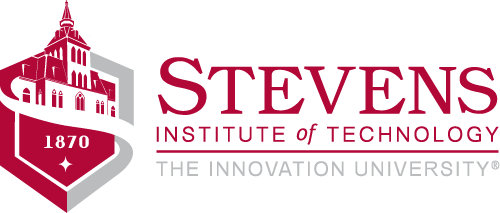 AACSB
ASSURANCE OF LEARNINGDoctor of Philosophy in Data Science(Ph.D.)LEARNING GOAL # 2 Ph.D. graduates master the core knowledge and research tools in their major field of study.      Responsibility: Suman Banerjee, Feng Mai (or the Student’s Advisor)April 30, 2022TABLE OF CONTENTS1.  Introduction: Learning Goal #2Goal: Ph.D. graduates master the core knowledge and research tools in their major field of study.      Objective 1: Students are able to write competitive research papers.A major educational objective of the School of Business at Stevens is to ensure that all of our graduates can publish peer reviewed articles in their respective research fields.Research papers are an important part of DS PhD students’ education. They allow students to explore a particular topic in depth, and to learn from the work of others who have studied the same subject. Research papers also help students develop their research tools and skills, which are essential for success in academia. Another important aspect of publishing papers is getting feedback from experts in the field. The feedback can help students understand how they have mastered core knowledge in their major field of study. It can also help them determine whether their findings are significant and worth developing into a dissertation. The DS program requires PhD students to publish at least one conference or journal paper for graduation. Each student has to submit a progress and activity report at the end of every semester. The assessment review summarizes the number of research papers for each student.2.  Learning Objectives and Traits3.  RubricsCriterion: Does not meet expectations (Poor): 0; Meets (Good) 1; Exceeds (Excellent): ≥ 24.  Assessment Process5.  Results of Learning Goal Assessment – IntroductionThe results of the initial learning goal assessments carried out to date are included below.ExplanationEach learning goal has a number of learning objectives and performance on each objective is measured using a rubric that in turn contains a number of desired “traits”.  Students are scored individually on each trait. The grading sheets for each student are used to develop a Summary Results Sheet for each learning goal objective.  A selection of these Summaries is included below.The first table in the Summary Results Sheet for a learning objective and trait gives the counts of students falling in each of the three categories:- Does not meet expectations
- Meets expectations
- Exceeds expectationsThe right-hand column in the table is used to record the average score of the students on each trait. This table provides an indication of the relative performance of students on each trait.The second table on each sheet provides the counts of students who fall in each of the above three categories for the overall learning objective.6.  Results of Assessment: Spring 2022LEARNING GOAL PHD 2:  Ph.D. graduates master the core knowledge and research tools in their major field of study.        Objective 1: Students are able to write competitive research papers.ASSESSMENT DATE:	2022-03-19			                           ASSESSOR:  Feng MaiNO. OF STUDENTS TESTED:	8COMMENTS: Most (75%) students are able to write competitive research papers. REMEDIAL ACTIONS:  Students and advisors should be informed about the graduation requirements and encouraged to develop their research projects into completed papers as early as possible.7.  Outcomes from Previous AssessmentsN/A; Spring 2022 is the first time that the DS PhD program is assessed.8.  Close Loop Process – Continuous Improvement RecordN/A; Spring 2022 is the first time that the DS PhD program is assessed.PhD - 2Learning Goal, Objectives and TraitsGOALPh.D. graduates master the core knowledge and research tools in their major field of study.        Learning ObjectivesObjective 1:Students are able to write competitive research papers.TraitsTrait 1:Number of publications at graduation PhD - 2:  RUBRIC 1  PhD - 2:  RUBRIC 1  PhD - 2:  RUBRIC 1  PhD - 2:  RUBRIC 1  PhD - 2:  RUBRIC 1 GOALPh.D. graduates master the core knowledge and research tools in their major field of study.        Ph.D. graduates master the core knowledge and research tools in their major field of study.        Ph.D. graduates master the core knowledge and research tools in their major field of study.        Ph.D. graduates master the core knowledge and research tools in their major field of study.        Objective 1Students are able to write competitive research papers.Students are able to write competitive research papers.Students are able to write competitive research papers.Students are able to write competitive research papers.TraitPoorGoodExcellentValue012Trait 1:Number of publications at graduation --Where & when measured?How measured?CriterionEach student has to submit a progress and activity report at the end of every semester. The number of peer-reviewed journals (PRJ), conference proceedings (Procs), book chapters (Bk Chap), Books, and Working Papers written by each student at the time of the assessment. Sampling: All PhD studentsAll students (100%) have to publish at least one conference or journal paper by the time of graduation.Student Name2018FPRJProcsBk ChapBooksWorking PapersTotalMingsongYe000011ShiyanZhang010012LeiZheng0700292019FYangyangYu000000LunLi0000002020FMengfangSun000022FrancescoFabozzi3014210DiZhu120025Number of StudentsNumber of StudentsNumber of StudentsLearning Goal TraitsNot Meet Expectations Meet Expectations Exceed Expectations Avg. Grade on Trait1. Number of publications at graduation2151.375Average Grade Average Grade Average Grade Average Grade 1.375Not meet ExpectationsMeets ExpectationsExceeds ExpectationsTotal Students by Category215Students meeting or exceeding expectations:Students meeting or exceeding expectations:66